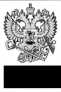 УТВЕРЖДЕНЫприказом Департаментаздравоохранения города Москвыот 20.06.2023 №670Министр Правительства Москвы, руководитель Департамента здравоохранения города МосквыА.И. ХрипунИЗМЕНЕНИЯ В УСТАВЕГосударственного бюджетного учреждения здравоохранения
города Москвы «Детская городская поликлиника № 110
Департамента здравоохранения города Москвы»Изложить пункт 1.9 Устава в следующей редакции:«1.9. Учреждение имеет обособленные структурные подразделения:Филиал № 1 ГБУЗ ДТП № 110 ДЗМ, расположенный по адресу: 127562, город Москва, улица Хачатуряна, дом 3;Филиал № 2 ГБУЗ ДТП № 110 ДЗМ расположенный по адресу: 127081, город Москва, улица Полярная, дом 11;Филиал № 3 ГБУЗ ДТП № 110 ДЗМ расположенное по адресу: город Москва, Яблочкова, дом ЗА, строение 1.».Изложить пункт 3.1 Устава в следующей редакции:«3.1.СТРУКТУРА ОРГАНОВ УПРАВЛЕНИЯ УЧРЕЖДЕНИЕМУправление Учреждением осуществляется в соответствии с федеральными законами, законами и иными нормативными правовыми актами города Москвы и настоящим Уставом.Исполнительным органом Учреждения является его руководитель.Руководитель Учреждения назначается Учредителем.Назначение заместителя руководителя по медицинской части, заместителя руководителя по экономическим вопросам, заместителя руководителя по финансовой работе, главного бухгалтера, заведующего филиалом, а также лиц на иные должности, определенные правовым актом Учредителя, осуществляется руководителем Учреждения по согласованию с Учредителем.При внесении Учредителем представления о расторжении трудового договора с лицами, занимающими указанные должности, руководитель Учреждения обязан его рассмотреть в возможно короткий срок.Руководитель имеет право передать часть своих полномочий заместителям, а также руководителям обособленных подразделений, в том числе на период своего временного отсутствия.».